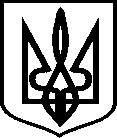 З О Л О Ч І В С Ь К А  М І С Ь К А  Р А Д АЗ О Л О Ч І В С Ь К О Г О  Р А Й О Н УЛ Ь В І В С Ь К О Ї  О Б Л А С Т ІВ И К О Н А В Ч И Й  К О М І Т Е ТР І Ш Е Н Н Я29.12.2020 № 29Про видачу дубліката свідоцтвапро право власності	Розглянувши звернення гр. Чучман  Оксани Богданівни від 23.12.2020 року про видачу дубліката свідоцтва про право власності на житлову квартиру №1 на вул. Валовій, 10 в м. Золочеві Львівської області, копію технічного паспорта на квартиру №1 на вул. Валовій, 10 в м. Золочеві Львівської області, копію рішення виконавчого комітету Золочівської міської ради №8 від 30.01.1997р. «Про дозвіл на приватизацію квартир», діючи відповідно до ст. 40 Закону України "Про місцеве самоврядування в Україні" від 21.05.1997 року, виконком міської ради – В И Р І Ш И В :Дати дозвіл КП ЛОР «Золочівське МБТІ» на видачу дубліката свідоцтва про право власності на житлову квартиру №1 на вул. Валовій, 10 в м. Золочеві Золочівського району Львівської області.Контроль за виконанням даного рішення покласти на заступника міського голови Рибаху Б. В.Міський голова                                (підпис)                                 Ігор ГРИНЬКІВ 